Publicado en Madrid el 09/01/2024 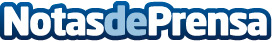 Beltone propone que 2024 sea un año para oír mejorComo cada año, Beltone, desde el punto de vista de la prevención, hace público un decálogo de recomendaciones y prácticas que pueden ayudar a preservar la salud de los oídos y prevenir posibles problemas auditivos, muy sencillos de aplicar en la vida diariaDatos de contacto:Javier BravoBravocomunicacion+34606411053Nota de prensa publicada en: https://www.notasdeprensa.es/beltone-propone-que-2024-sea-un-ano-para-oir Categorias: Nacional Madrid Cataluña Andalucia Valencia País Vasco Aragón Bienestar Servicios médicos http://www.notasdeprensa.es